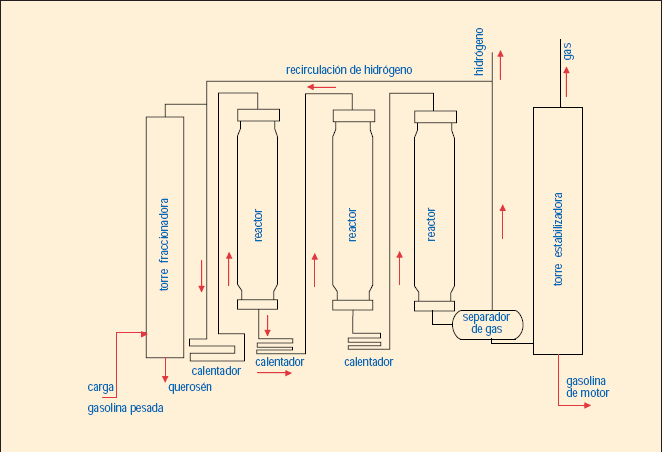 Primero se separa todas las moléculas dependiendo de cuáles sean. Casi todo lo que utilizamos tiene petróleo, se elaboran muchos litros de petróleo.Como se explica en la imagen viene paso a paso  como se separa todo el petróleo, el petróleo es prácticamente indispensable  a que todo lo que utilizamos tiene plástico y el plástico es petróleo procesado. Todo el petróleo es fundido acierta temperatura y no se puede fundirlo en un paso tienen que ser a diferentes temperaturas y en varios pasos, con el petróleo se pueden crear diferentes tipos de plásticos pero lavase para esos plásticos es el petróleo. 